MARTINELLI FILM COMPANY INTPresenta11 SETTEMBRE1683un film di Renzo Martinellicon F. Murray Abraham, Enrico Lo Verso, Alicja Bachleda Curus, Piotr Adamczyk,Matteo Branciamore, Marius Chivu, Antonio Cupo, Giorgio Lupano,Federica Martinelli, Gianni Musy, Daniel Olbrychski, Isabella Orsini, Borys Szyc, Yorgo Voyagis, Hal Yamanouchi, Wojciech Mecwaldowski, Vlad Radescu , Marcin Walewski, Brando Pacitto, con Claire Bloom e con Jerzy Skolimowski nel ruolo del Re Jan III Sobieski.Distribuzione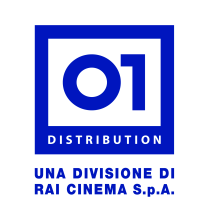 IN VENDITA IN DVD DAL 7 NOVEMBRE  2013SINOSSIL’11 settembre 1683 trecentomila guerrieri chiamati da ogni angolo dell’ImperoOttomano tengono Vienna sotto assedio.Sono comandati dal Gran Visir Kara Mustafa, al quale il Sultano di Istanbul haaffidato il vessillo del Profeta: lo stendardo verde con la luna crescente dorata chela tradizione rivendica essere appartenuta al Profeta Maometto in persona.Lo scopo della loro aggressione è di issare quella bandiera su tutte le capitalid’Europa, tra le quali, in ultimo, Roma, la culla della Cristianità.L’apparizione di una cometa luminosa nei cieli, viene interpretata come un segnodi Allah che promette una gloriosa vittoria dell’Islam e la sottomissione dell’Europacristiana.I cavalli arabi si abbevereranno presto alle fontane di Piazza San Pietro.Nonostante due mesi di resistenza eroica, il destino di Vienna sembra segnato:colpi di cannone dell’esercito turco hanno fatto breccia nelle mura in diversi punti,aprendo la via per una rapida incursione della cavalleria tartara affiancata aigiannizzeri del Visir.Le sortite sono sempre più feroci e frequenti.L’11 settembre – alle prime luci dell’alba – un monaco cappuccino tiene messa incima alla collina che sovrasta la città. Poi, con un ultimo appassionato sermone,incita le truppe cristiane.Il suo nome è Marco da Aviano, nato in Friuli nel 1631 da una nobile stirpe. E’ ilconsigliere e la guida spirituale dell’Imperatore Asburgico Leopoldo I.La battaglia tra i due eserciti opposti si trascina fino al tramonto, con risultatialterni per le due parti, in un gioco strategico di avanzate e ritirate, finchè la LegaSanta, guidata da Re Polacco Jan III Sobieski conduce l’assalto finale che sbaragliale truppe ottomane e l’ultima resistenza dell’accampamento nemico:venticinquemila tende tra le quali troneggia il padiglione verde dello stesso KaraMustafa.Durante l’intera battaglia la figura di Marco da Aviano si staglia nel cielo in cimaalla collina tenendo tra le mani il crocefisso, sollevato al cielo.Qualche giorno più tardi, Marco in persona porterà lo stendardo di Maometto aRoma e lo consegnerà nelle mani di Papa Innocenzo XI.DATI TECNICI E CONTENUTI SPECIALI DVDTIPO	 	DVD9FORMATO VIDEO PRINCIPALE	 	2,35:1 	 	sedici noni 	 	COLOREDURATA FILM	 	114' circaAudio	 	Italiano 5.1 (Dolby Digital) 	 	Italiano 2.0 (Dolby Digital)Sottotitoli	 	Italiano EXTRA	 	Trailer: 15"-30"-60"-90"-120" 	 	Backstage (18':50") 	 	Galleria foto Ufficio stampa per 01 Distribution home video: Lucrezia VitiTel. 348 2565827 - 06 68470333Lucreziaviti@yahoo.it – lucrezia.viti@raicinema.itUfficio stampa per 01 Distribution home video: Lucrezia VitiTel. 348 2565827 - 06 68470333Lucreziaviti@yahoo.it – lucrezia.viti@raicinema.itPer immagini e materiali vari consultare il sito www.01distribution.it  – Area press home-video